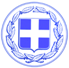                       Κως, 21 Φεβρουαρίου 2019ΔΕΛΤΙΟ ΤΥΠΟΥΘΕΜΑ : “Παρέμβαση του Προέδρου της Δ.Κ Πυλίου στον Έπαρχο για την αποκατάσταση του δρόμου στην επαρχιακή οδό Λίμνη-Πυλί.”Την άμεση αποκατάσταση του οδοστρώματος της επαρχιακής οδού Λίμνη – Πυλί ζητά από τον Έπαρχο Κω κ. Χαλκιδιό, ο Πρόεδρος της Δημοτικής Κοινότητας Πυλίου κ. Χριστόδουλος Τσαμπουνιάρης.Ο δρόμος ασφαλτοστρώθηκε πρόσφατα, αλλά λόγω αστοχίας του υλικού πρέπει άμεσα να αποκατασταθεί αφού οδόστρωμα είναι φθαρμένο με πολλά προβληματικά και επικίνδυνα σημεία προκαλώντας κινδύνους στην κίνηση μοτοποδηλάτων και οχημάτων.Στο έγγραφο που έστειλε ο Πρόεδρος της Δημοτικής Κοινότητας προς τον Έπαρχο γίνεται αναφορά και στις διαμαρτυρίες αλλά και στην ανησυχία των πολιτών.Ο Χριστόδουλος Τσαμπουνιάρης αναφέρει:“Η παρέμβαση μου στοχεύει στο να λυθεί ένα σοβαρό πρόβλημα και επιβλήθηκε από τους ίδιους τους πολίτες . Είμαι βέβαιος ότι ο κ. Έπαρχος και η Περιφέρεια θα ανταποκριθούν άμεσα και θα αποκαταστήσουν το τμήμα αυτό της επαρχιακής οδού. Και οι δύο βαθμοί αυτοδιοίκησης, Δήμος και Περιφέρεια, έχουν σαν στόχο να βελτιώνουν τη ζωή και την καθημερινότητα των πολιτών.”Γραφείο Τύπου Δήμου Κω